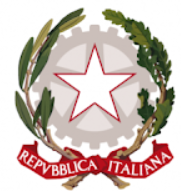 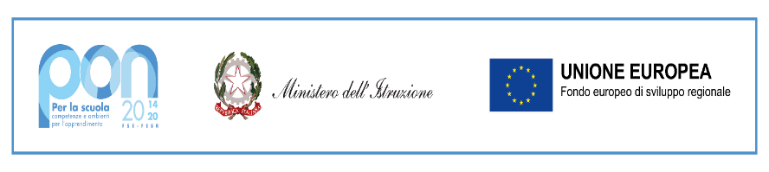 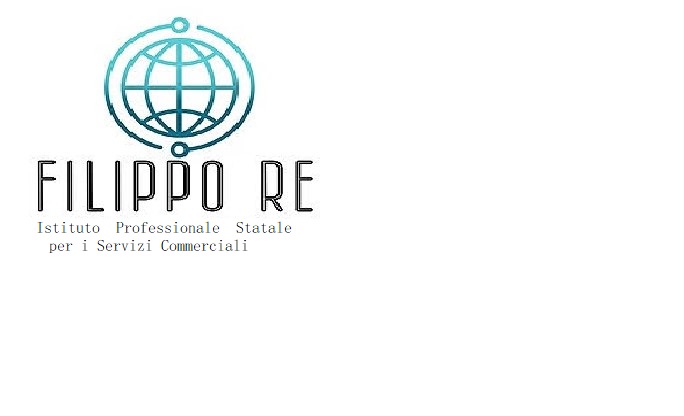 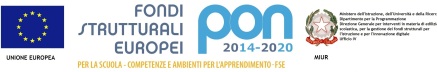 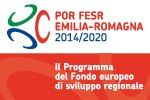 Ministero dell’Istruzione Dipartimento per il sistema educativo di istruzione e formazioneDivisione generale per gli ordinamenti scolastici e la valutazione del sistema nazionale di istruzioneAllegato 1RINNOVO DOMANDA ISCRIZIONEAl Dirigente Scolastico dell’IPSSC “Filippo Re” (RE) ___l___ sottoscritto/a _________________________________________________________                                                                                (cognome e nome)nato/a a________________________________________prov._________il__________________________Iscritto per l’a.s.__________________ alla classe______ sezione____________ di codesto Istituto,CHIEDE L’ISCRIZIONE PER L’ANNO SCOLASTICO _______________al percorso di secondo livello dell’ indirizzo di studio SERVIZI COMMERCIALI□ Primo periodo didattico (classe II^)                                 □ Secondo periodo didattico (classe IV^)□ Secondo periodo didattico (classe III^)		           □ Terzo periodo didattico (classe V^)COMUNICA□        che non ci sono state variazioni di residenza, indirizzo mail, numero di cellulare.        □        che ci sono state le seguenti variazioni di Residenza___________________________________________________Indirizzo mail________________________________________________Cellulare____________________________________________________Si ricorda che il pagamento della TASSA SCOLASTICA di 15,13 euro e del CONTRIBUTO SCOLASTICO di 100 euro si effettua tramite il servizio PAGOPA (istruzioni presenti sul Sito della scuola)Reggio Emilia___________________________						Firma dello studente__________________________________               MF